ČETVRTAK, 21.5.2020.Dragi moji četvrtaši!  Posebno pohvaljujem one koji su odgovorili na dodatna pitanja nakon Škole na Trećem. Bravo! Tako se uči. Uz pomoć raznih sadržaja i na raznim mjestima.PRIRODA  I  DRUŠTVO  Puno smo toga naučili o nizinskim krajevima. Danas ćemo sve dobro ponoviti. Najprije pročitajte (ako niste) tekstove na 118. i 119. str. u udžbeniku. Tu ćete saznati još neke zanimljivosti o nizinskim krajevima Republike Hrvatske. U bilježnicu zapišite par natuknica o svakom naslovu.Ponovite gradivo o prirodno-zemljopisnim uvjetima nizinskih krajeva uz sljedeći video:https://www.youtube.com/watch?v=hLwDNTh2RfYPrisjeti se što smo o gospodarstvu naučili:https://www.youtube.com/watch?v=lZlvZZ64mdMZatim ponovi sve o naseljima nizinskih krajeva:https://m.youtube.com/watch?v=KZhmXB68IbY&list=PLhE5H-JM9CvFapZJ9NDeHccAt_W255rHY&index=10&t=0sUpoznali smo i povijesne i kulturne znamenitosti nizinskih krajeva:https://www.youtube.com/watch?v=ESqti_aIzcoSvoje znanje o kulturnim i povijesnim znamenitostima nizinskih krajeva provjerite u kvizu:https://view.genial.ly/5eaf3fd247bad90d6e9705d9A sada se pozabavite križaljkom. Pokušajte riješiti što više pojmova na sljedećoj poveznici. (Križaljka se može pomicati).https://www.bookwidgets.com/play/KC48KVKad riješite križaljku, ako možete, snimite je pa mi pošaljite u poruci. Ako ne možete, prepišite rješanja u bilježnicu pa mi pošaljite na uvid.HRVATSKI JEZIK Ovu priču ste već čuli u Školi na Trećem. Pročitajte je još jednom na poveznici:https://view.genial.ly/5e971a4c682dd50db87f2b63Zatim riješite kviz:https://view.genial.ly/5e989a89bdff8377d130d6f5U bilježnicu napišite naslov priče i ime pisca.Ispišite iz teksta sve imenice koje počinju slovom S i K.Ispišite iz teksta sve glagole koje počinju slovom P.Napišite 5 pridjeva kojima bi opisali sjemenku.Nastavite ovu priču. Prepustite se mašti. Napišite nastavak priče.Baš me zanima što ste zamislili da se dalje događalo. (Pošaljite mi na uvid rad u bilježnici).MATEMATIKAMarljivo nastavimo vježbati pisano dijeljenje.Riješite u radnoj bilježnici 115. i 116. str.Pošaljite mi 115. str. na uvid. To ću vrednovati ocjenom.TZKVježbamo uz poznate sportaše u Školi na Trećem.Bavimo se malo odbojkom i nogometom. Izvedite vježbe koje su na poveznicama.Nogomet - pravolinijsko vođenje lopte sredinom hrptom stopalahttps://www.youtube.com/watch?v=DlmsdjdyMxQOdbojka - vršno odbijanje na različite načinehttps://www.youtube.com/watch?v=O8OJgUktat0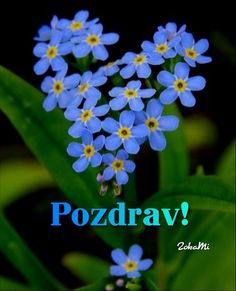 